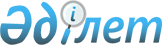 Об определении и утверждении мест размещения нестационарных торговых объектов в Алакольском районеПостановление акимата Алматинской области от 18 сентября 2019 года № 249. Зарегистрировано Департаментом юстиции Алматинской области 24 сентября 2019 года № 5256.
      Сноска. Заголовок постановления в редакции постановления акимата Алакольского района области Жетісу от 03.10.2023 № 285 (постановление вводится в действие по истечении десяти календарных дней после дня его первого официального опубликования).
      В соответствии с подпунктом 4-2) пункта 1 статьи 31 Закона Республики Казахстан от 23 января 2001 года "О местном государственном управлении и самоуправлении в Республике Казахстан", со статьями 8, 12 Закона Республики Казахстан от 12 апреля 2004 года "О регулировании торговой деятельности", приказом исполняющего обязанности Министра национальной экономики Республики Казахстан от 27 марта 2015 года № 264 "Об утверждении Правил внутренней торговли" (зарегистрирован в Реестре государственной регистрации нормативных правовых актов за № 11148), акимат Алакольского района ПОСТАНОВЛЯЕТ:
      1. Определить и утвердить места размещения нестационарных торговых объектов на территории Алакольского района согласно приложению к настоящему постановлению.
      Сноска. Пункт 1 в редакции постановления акимата Алакольского района области Жетісу от 03.10.2023 № 285 (постановление вводится в действие по истечении десяти календарных дней после дня его первого официального опубликования).


      2. Контроль за исполнением настоящего постановления возложить на заместителя акима Алакольского района Аханова Алмаса Алменовича.
      3. Настоящее постановление вступает в силу со дня государственной регистрации в органах юстиции и вводится в действие по истечении десяти календарных дней после дня его первого официального опубликования.
      Сноска. Приложение в редакции постановления акимата Алакольского района области Жетісу от 03.10.2023 № 285 (постановление вводится в действие по истечении десяти календарных дней после дня его первого официального опубликования). Места размещения нестационарных торговых объектов на территории Алакольского района
					© 2012. РГП на ПХВ «Институт законодательства и правовой информации Республики Казахстан» Министерства юстиции Республики Казахстан
				
      Аким 

А. Жаканбаев
Приложение к постановлению акимата Алакольского района от "__" ___________ 2019 года № ___ "Об утверждении мест размещения нестационарных торговых объектов в Алакольском районе"
№
Р/с
Местоположение
Сфера деятельности
Занимаемая площадь (квадратный метр)
Период осуществления торговой деятельности (лет)
Близлежащая инфраструктура (торговые объекты, в которых реализуется схожий ассортимент товаров, а также объекты общественного питания)
1
Село Кольбай Кольбайского сельского округа, вдоль автомобильной дороги Алматы-Усть-Каменогорск улица Курманова № 2 возле магазина "Эльмира"
Продовольственные и непродовольственные товары
72
5
Магазин "Эльмира"
2
Вдоль правой и левой стороны поворота села Карабулак на автомобильной дороге Алматы-Усть-Каменогорск Жанаминского сельского округа
Продовольственные и непродовольственные товары
100
5
Нет 
3
Площадь между домами №18 и № 26 по улице Кунаева, село Коктума Ыргайтинского сельского округа
Продовольственные и непродовольственные товары
100
5
Нет 
4
Площадь возле дома №47 по улице Сейфуллина, село Акши Ыргайтинского сельского округа
Продовольственные и непродовольственные товары
120
5
Нет 
5
Село Достык Достыкского сельского округа, возле дома №5 по улице Кунаева
Продовольственные и непродовольственные товары
100
5
Нет 
6
Станция Бесколь Бескольского сельского округа по улице Достык № 26 а, рядом с магазином "Ахметов"
Продовольственные и непродовольственные товары
60
5
Магазин "Ахметов"
7
Село Лепсы Лепсинского сельского округа, возле дома №6 по улице Аль-Фараби, кафе "Горный Хрусталь"
Продовольственные и непродовольственные товары
36
5
Кафе "Горный Хрусталь"
8
Село Токжайлау Токжайлауского сельского округа, площадь возле дома №145 по улице Богенбай батыра
Продовольственные и непродовольственные товары
100
5
Нет 